       Name: ____________________________________________________________ Per. _____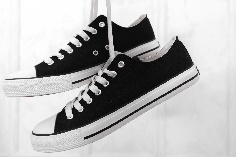 The following are what maintains order and clarity for our English Classroom. Students are expected to follow the given regulations for optimal grades in this course. Also, teacher reserves the right to change items as he sees fit.Purpose of Course:	This course has been formulated to assist the ENGLISH 2 student in accomplishing goals and daunting tasks this year. It will serve as a means to pass the state exams needed for graduation. Attendance Policy:	Regular class attendance is expected of all students. If your child is absent for any reason, including field trips and any others, it then becomes the child’s responsibility to obtain the assignments. Teacher reserves right to give assignments as he sees fit. 	Likewise, SCSI is not a part of my curriculum. If a student misbehaves and ends up in SCSI, I may not grade his/her assignments. I do not feel that students should go to SCSI in the first place; they should not be allowed the same grades and opportunities as those students who are well-behaved in this classroom.Tardiness: Students must be in their seats and ready for class by the time the bell rings. Unless adequate reasons are furnished, students will be marked tardy, might not be admitted to class, and may not be allowed to make up missed assignments. Therefore, be on time!Needed Contact: At times throughout the school year, there will be situations that I will contact parents. This will either be for positive or negative reasons. I believe parents need to be involved in their child’s academic lives every step of the way.Here are the 5 simple rules that govern this classroom:Follow directions the first time they are given.Show respect (for self, others, and their rights and property)Be prepared for class. Bring the necessary supplies.Raise your hand and wait to be acknowledged.Be in class and seated on time. Once in, stay in. You might not be allowed in afterward.In order to achieve optimal success in this class, students will need the following supplies:A 3-ringed Binder, 1 ½ “ or thicker w/ dividers1-jump drives (USB Storage Units)Binder paper4.     2 packs of 3x5 note cards  – 1 pk white/1 pk colored1-3 packs of pensAccess to the Internet with email accommodationsA Variety of colored highlightersUse of the Class website and LMS.Important!Life after high school requires great and meticulous information storage and access. Therefore, there are regular binder checks throughout the year. This is to ensure students are keeping their notes and assignments up to date for their final – which is open binder. These binder checks are worth several grades and are the bulk of the student’s grade at the end of the year.Inside your binder:This handbook – you will need to refer to it throughout the yearAll handouts given by teacherAccountability  SheetsWriting assignments, Notes, reading logs, etc.Anything not kept in your classroom foldersYour Binder should be neatly divided into the following sections:  *English Handouts/Notes    * Assignments     	                 * Projects/Scholarships   *Study Pages/Index CardsThis year we will: have discussions, independent reading, catch up on home learning, write papers, multiple choice practice, presentations, scholarship work, college prep., etc.   All rules that govern Honors English classes govern this class as well, so student is expected to be ready and willing to work.Projects and Grades_ Independent Reading     _ Presentations     _ M/C & Essay Practice           _ Accountability Sheet with Reading Logs      _ Assigned Projects      _ Discussions   _  Studying _ Binder Checks  _ Literary Criticism Paper _ Others  First Home learning Grade:We are/I am ______________________________________, the parent(s)/guardian(s) of __________________________in your _____ period class.We have read and understood your HONORS ENGLISH 2 classroom handbook. If we have any questions, we will contact you.mrwilliamsengiv.weebly.com		          mrwilliams2001@dadeschools.net